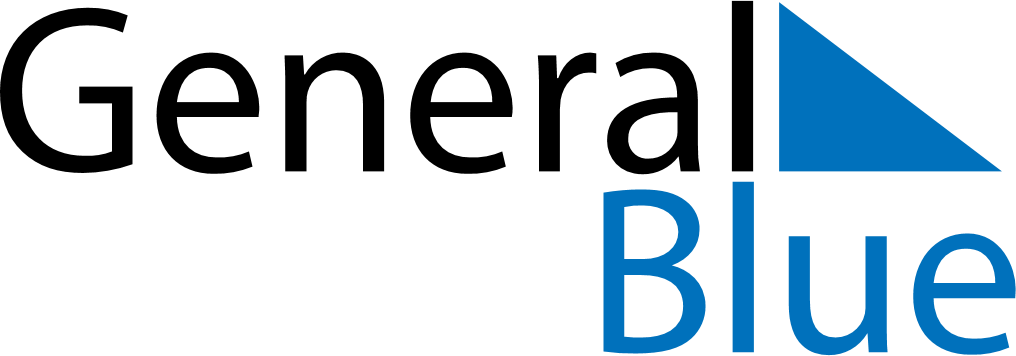 April 2024April 2024April 2024April 2024April 2024April 2024Tepla, Karlovarsky kraj, CzechiaTepla, Karlovarsky kraj, CzechiaTepla, Karlovarsky kraj, CzechiaTepla, Karlovarsky kraj, CzechiaTepla, Karlovarsky kraj, CzechiaTepla, Karlovarsky kraj, CzechiaSunday Monday Tuesday Wednesday Thursday Friday Saturday 1 2 3 4 5 6 Sunrise: 6:44 AM Sunset: 7:39 PM Daylight: 12 hours and 54 minutes. Sunrise: 6:42 AM Sunset: 7:41 PM Daylight: 12 hours and 58 minutes. Sunrise: 6:40 AM Sunset: 7:42 PM Daylight: 13 hours and 2 minutes. Sunrise: 6:38 AM Sunset: 7:44 PM Daylight: 13 hours and 6 minutes. Sunrise: 6:36 AM Sunset: 7:46 PM Daylight: 13 hours and 9 minutes. Sunrise: 6:34 AM Sunset: 7:47 PM Daylight: 13 hours and 13 minutes. 7 8 9 10 11 12 13 Sunrise: 6:32 AM Sunset: 7:49 PM Daylight: 13 hours and 17 minutes. Sunrise: 6:29 AM Sunset: 7:50 PM Daylight: 13 hours and 20 minutes. Sunrise: 6:27 AM Sunset: 7:52 PM Daylight: 13 hours and 24 minutes. Sunrise: 6:25 AM Sunset: 7:53 PM Daylight: 13 hours and 28 minutes. Sunrise: 6:23 AM Sunset: 7:55 PM Daylight: 13 hours and 31 minutes. Sunrise: 6:21 AM Sunset: 7:57 PM Daylight: 13 hours and 35 minutes. Sunrise: 6:19 AM Sunset: 7:58 PM Daylight: 13 hours and 39 minutes. 14 15 16 17 18 19 20 Sunrise: 6:17 AM Sunset: 8:00 PM Daylight: 13 hours and 42 minutes. Sunrise: 6:15 AM Sunset: 8:01 PM Daylight: 13 hours and 46 minutes. Sunrise: 6:13 AM Sunset: 8:03 PM Daylight: 13 hours and 50 minutes. Sunrise: 6:11 AM Sunset: 8:04 PM Daylight: 13 hours and 53 minutes. Sunrise: 6:09 AM Sunset: 8:06 PM Daylight: 13 hours and 57 minutes. Sunrise: 6:07 AM Sunset: 8:08 PM Daylight: 14 hours and 0 minutes. Sunrise: 6:05 AM Sunset: 8:09 PM Daylight: 14 hours and 4 minutes. 21 22 23 24 25 26 27 Sunrise: 6:03 AM Sunset: 8:11 PM Daylight: 14 hours and 7 minutes. Sunrise: 6:01 AM Sunset: 8:12 PM Daylight: 14 hours and 11 minutes. Sunrise: 5:59 AM Sunset: 8:14 PM Daylight: 14 hours and 14 minutes. Sunrise: 5:57 AM Sunset: 8:15 PM Daylight: 14 hours and 18 minutes. Sunrise: 5:55 AM Sunset: 8:17 PM Daylight: 14 hours and 21 minutes. Sunrise: 5:53 AM Sunset: 8:18 PM Daylight: 14 hours and 25 minutes. Sunrise: 5:51 AM Sunset: 8:20 PM Daylight: 14 hours and 28 minutes. 28 29 30 Sunrise: 5:50 AM Sunset: 8:22 PM Daylight: 14 hours and 32 minutes. Sunrise: 5:48 AM Sunset: 8:23 PM Daylight: 14 hours and 35 minutes. Sunrise: 5:46 AM Sunset: 8:25 PM Daylight: 14 hours and 38 minutes. 